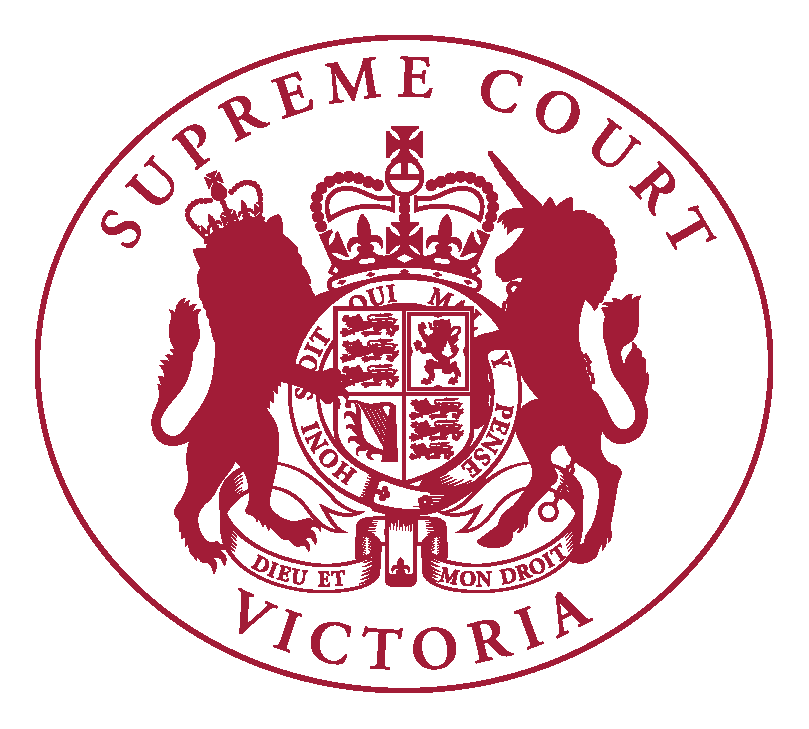 Supreme Court of VictoriaMulti-Jurisdictional Court Guide for the Intermediary Program:  Intermediaries and Ground Rules HearingsIntroductionThis Guide relates to ground rules hearings and the use of intermediaries, the scheme for which is set out in Part 8.2A of the Criminal Procedure Act 2009 (‘the Act’) and commenced on 28 February 2018. This Guide must be read in conjunction with Part 8.2A as amended. The Intermediary Program began operation on 1 July 2018 and is available to witnesses within the scope of the program (see [3.] – ‘The Intermediary Program’).  The introduction of an intermediary scheme, based on the English model, was recommended (recommendation 30) in the 2016 VLRC Report The Role of Victims of Crime in the Criminal Trial Process.An intermediary scheme and the use of ground rules hearings in Victoria was endorsed in R v Ward (a pseudonym) [2017] VSCA 37, a decision of the Court of Appeal on the subject of questioning of children, and obligations of counsel and judicial officers. The principles apply equally to other vulnerable witnesses.The expansion of ground rules hearings to all complainants in relation to a charge for a sexual offence was recommended (recommendation 84) in the 2021 VLRC Report Improving the Justice System Response to Sex Offences (‘2021 VLRC Report’). In line with this recommendation, the Criminal Procedure Act 2009 (‘Act’) was amended in 2022. As a result, from 30 July 2023, a ground rules hearing must be held for ALL complainants in relation to a charge for a sexual offence.Vulnerable witnessesThe most vulnerable witnesses are those under 18 years and those with a cognitive impairment (‘vulnerable witnesses’). One of the principles of the criminal justice system is to ensure fairness including facilitating the participation of vulnerable witnesses and providing a capacity for them to give their best evidence. This participation includes the Court giving directions for the appropriate management and questioning of a vulnerable witness, including (but not limited to) where the Court appoints an intermediary. The Court should take every reasonable step to facilitate the participation of a vulnerable witness.Intermediary schemes aim to facilitate vulnerable witnesses to give their best evidence in light of the research and the experience, particularly in England and Wales since 2008, which shows that the way in which witnesses are asked questions can affect their evidence.Intermediaries are trained professionals with specialist skills in communication. They are not expert witnesses called by a party. They are officers of the Court who, under the Intermediary Program, assist the vulnerable witness and the Court so that the witness can give their best evidence during:any visual and audio recording of evidence (‘VARE’) by police (see [3.6] – ‘The Intermediary Program’), and in their evidence in Court namely in examination in chief, cross-examination and re-examination.A ground rules hearing is a hearing at which the Court considers the communication, support and other needs of witnesses and decides how the proceeding is to be conducted to fairly and effectively meet those needs. The Court sets ground rules for the questioning of the witness. The ground rules take the form of Court directions. (See [4.] – ‘Ground rules hearings – an introduction’ and [5.] – ‘Ground rules hearings – the process’.)While the 2021 VLRC Report acknowledged there has been a shift towards a respectful courtroom culture, it noted that trials are still often traumatic for complainants, and that the parameters of cross-examination and respectful treatment of complainants should be considered carefully and be part of every sexual offence hearing. Following the government’s acceptance of the recommendation in the 2021 VLRC Report, amendments to Division 1 of Part 8.2A – Ground Rules Hearings of the Act were enacted and came into operation after 30 July 2023. Thereafter, Division 1 applies to all witnesses who are complainants in relation to a charge for a sexual offence, as well as to witnesses aged under 18 or who have a cognitive impairment and who are witnesses in a proceeding to which section 389A(1) applies. As a result, from 30 July 2023, new section 389B(3) is in force and provides that ground rules hearings must be held not only if an intermediary is appointed, but also if the witness is a complainant in relation to a charge for a sexual offence.The Intermediary ProgramThe Intermediary Program came into effect from 1 July 2018 after the participating venues of the Courts were gazetted, pursuant to section 389F(1)(b) of the Act, and the panel of intermediaries established, pursuant to section 389H of the Act.The scheme in Division 2 of Part 8.2A of the Act applies to relevant criminal proceedings at a participating venue of a Court that involve a witness (including the complainant), other than the accused, who is under the age of 18 years or a person with a cognitive impairment (‘vulnerable witness’). The criminal proceedings to which the scheme applies are set out in section 389A(1) of the Act (but see [3.4] below). The scheme applies at any stage of the relevant criminal proceeding including an appeal or rehearing. The scheme applies to a criminal proceeding commenced on or after 28 February 2018 or a criminal proceeding following the committal of an accused on or after that date irrespective of when the offence is alleged to have been committed.However, the Intermediary Program operates more narrowly than as set out in the Act, and is not currently available for all witnesses who would otherwise be eligible. The scope of the program is:complainants in sexual offences court proceedings who are vulnerable witnesses;vulnerable witnesses, apart from the accused, in homicide court proceedings; andwhere (a) or (b) applies, in all court jurisdictions in the Melbourne legal precinct (i.e. the Children’s Court, Magistrates’ Court, County Court and Supreme Court), and in Bendigo, Geelong and Warrnambool and other participating venues as gazetted from time to time.The Intermediary Program has very limited capacity to provide assistance where requests for referral are out of the scope of the program as set out in [3.4] above.Although the use of intermediaries at the recording of a VARE by a prescribed person (police member) is not in the legislation, a similar scheme has operated since 1 July 2018 at Victoria Police sexual offence and child abuse investigative team (‘SOCIT’) sites in Bendigo, Box Hill, Fawkner, Frankston, Geelong, Knox, Melbourne and Warrnambool, and other locations as nominated by the Intermediary Program from time to time.As it is anticipated that either:the accused will be legally represented in the matters to which the Intermediary Program applies, oran order will have been made by the Court under section 357 of the Act for legal representation of the accused for cross-examination of a protected witness,this Guide does not provide guidance where an accused is self-represented.Ground rules hearings – an introductionAs stated above, from 30 July 2023, a ground rules hearing must be held for all complainants in relation to a charge for a sexual offence.The Court is responsible for ensuring that the questioning of witnesses is appropriate. Improper cross-examination of any witness, including a vulnerable witness, must be disallowed by the Court. This is reinforced by Note 2 at the foot of section 389E of the Act (as amended).Ground rules hearings are important in bringing to the attention of counsel and judicial officers the comprehension capacity and communication needs of the vulnerable witness, which are relevant circumstances to be considered for disallowing improper questioning. Key aspects of a ground rules hearing are as follows:At a ground rules hearing, a discussion is held between the judicial officer, counsel and the intermediary (if any) about the questioning of the witness, taking into account the witness’s communication needs, and any other arrangements to be made.The intermediary is not a witness. They are neutral and an officer of the Court, and accordingly would only become a witness in rare circumstances. The discussion of their assessment of the witness’s needs may take place with the intermediary seated in the witness box not for the purpose of the intermediary being sworn or affirmed, giving evidence and being cross-examined but for ease of communication with the Court and to ensure the oral information they give is recorded. If a referral is made to the Intermediary Matching Service by a party or on the Court’s own motion, or an intermediary is appointed by the Court after referral (see [7.] – ‘Intermediaries – the process’), the witness’s communication needs will be assessed by an intermediary and a written assessment report provided to the Court and the parties containing practical strategies and recommendations on how to best communicate with the witness. This assessment report will be provided at least 7 days before and will be discussed at the ground rules hearing, at which the Court may make or vary any direction for the fair and efficient conduct of the proceeding (see [5.1]–[5.5] – ‘Ground rules hearings – the process’).The assessment report and discussion of it at the ground rules hearing helps the parties in planning questions to ensure they are not improper as well as helping the Court in planning communication and the management of the case.Counsel will be directed to have a private consultation with the intermediary (if any) to assist in formulating questions, although control of questioning remains the responsibility of the Court (see [5.2(b)], [5.2(c)] – ‘Ground rules hearings – the process’ and [6.1(h)] – ‘Intermediaries – an introduction’).Whether or not there is an intermediary appointed, ground rules for the questioning of the witness are established by directions of the Court or given in a ruling (see [5.1(f)] – ‘Ground rules hearings – the process’).If a ground rules hearing is effective, there should be less need for intervention by an intermediary (if any) or the judicial officer in the questioning of the witness to ensure the questioning is fair and not improper.For cases where a Court on its own motion directs a ground rules hearing be held, or on its own motion appoints an intermediary, or in any case where the lateness of the direction or appointment does not allow time for a written assessment report, see [5.1(c)], [5.1(d)], [5.2] –‘Ground rules hearings – the process’, and [6.2] – ‘Intermediaries – an introduction’ respectively. At a ground rules hearing, the court should:invite submissions by the parties and recommendations by the intermediary (if any);set ground rules (directions) for the conduct of the questioning (see [5.1(f)] – ‘Ground rules hearings – the process’).Ground rules hearings – the processGround rules hearings must be held in all cases where an intermediary is appointed by the Court, and in all cases where the witness is a complainant in relation to a charge for a sexual offence. A ground rules hearing may be held in a relevant criminal proceeding involving a vulnerable witness, if directed by the Court on the application of a party, or on its own motion.An application for a Court to direct that a ground rules hearing be held may be made orally or in writing, but where possible should be made in writing well in advance of the day on which the witness will be questioned in evidence, particularly if the witness has complex communication needs and there are special arrangements to be made.An application for a Court to give certain directions (set ground rules) at the ground rules hearing should also be made in writing well in advance of the day on which the witness will be questioned in evidence, and may be made at the same time as an application under [5.1(a)] for a ground rules hearing to be held.Discussion between counsel and the judicial officer of ground rules for the questioning of vulnerable witnesses who have particular communication needs is good practice in relevant criminal proceedings, even if no intermediary is appointed by the Court.Where there is no intermediary, or where there is no written assessment report for any reason, the discussion of ground rules will be based on the material available to the Court and the parties, including the depositions, and the guidance from the resources referred to in [5.2(v)] and [8] – ‘Resources’. The Court may make enquiries of the parties about matters that appear in the Ground Rules Hearing Questionnaire (see [5.2(a)(iii)]).If a ground rules hearing is to be held, it must be held before the commencement of any hearing at which the witness is to give evidence under section 389C(1) of the Act. The Court may direct that the ground rules hearing is to be held on a day earlier than the day the witness will be questioned. This is to give counsel time to adapt their questions to the witness’s needs and to allow for other arrangements to be put in place, including those recommended by the intermediary (if any). The time for holding a ground rules hearing can be extended and more than one extension may be granted under section 389C(2) of the Act.At the end of the ground rules hearing, a clear statement of ground rules from the judicial officer, by way of direction or ruling, is needed. These should be recorded in writing for ease of reference during the questioning of the witness and provided to the parties and the intermediary (if any). Judicial officers should ensure compliance with any ground rules (see [5.6]).Counsel briefed to appear at the hearing must attend the ground rules hearing. While in-Court attendance is most preferable, the Court will take all reasonable steps to facilitate attendance, including by audio–visual link where appropriate.At a directions hearing held before the ground rules hearing, in order to facilitate the making of the directions at the ground rules hearing pursuant to section 389E of the Act referred to in [5.3],the Court may direct counsel:to advise whether a referral has been made to the Intermediary Matching Service for an intermediary to assess the witness (see [7.1] – ‘Intermediaries – the process’);to advise whether an application will be made for the Court to appoint an intermediary to assist the witness in giving evidence (see [7.2]–[7.6] – ‘Intermediaries – the process’);to identify the needs of the witness, including where there will be no referral to the Intermediary Matching Service, by directing the informant (or the prescribed person, being the police member who conducted the Video Recording of Evidence or VARE) to complete and file the applicable Ground Rules Questionnaire by a set date;to identify arrangements needed to facilitate the giving of evidence including under section 360 of the Act, and the use of communication and visual aids;to consult and follow the guidance in R v Ward [2017] VSCA 37 especially at [112]–[114], [117]–[128], [134]–[135] and in the Bench Book for Children giving Evidence in Australian Courts (published by the Australasian Institute of Judicial Administration, updated 2020), and other resources referred to by the Court or published by the Judicial College of Victoria from time to time, including Fact Sheets about communicating with people with particular vulnerabilities, prepared by the Intermediary Program;where there is no referral to the Intermediary Matching Service, or no intermediary is appointed, in order that the appropriate form of questioning can be discussed at the ground rules hearing:(I)	to provide their proposed questions to be asked of the witness in writing to the Court by 9am on the day before the ground rules hearing; and/or(II)	to provide in writing to the Court by 9am on the day before the ground rules hearing a list of the topics about which the witness may be asked by counsel.where a referral is made or an intermediary is appointed, in order that the appropriate form of questioning can be discussed at the ground rules hearing the Court:will direct counsel for the parties to consult confidentially with the intermediary before the ground rules hearing about the form of proposed questions to be asked of the witness;may direct counsel for the parties to provide in writing to the intermediary by 9am on the day before the ground rules hearing is to be held, proposed questions to be asked of the witness; andmay direct counsel for the parties to provide questions in writing to the Court, where a direction referred to in [5.2(b)(i)] and/or [5.2(b)(ii)] is not complied with, or where an issue arises that the Court cannot rule on without reference to the proposed questions or topics.The directions under [5.2(b)] are to enable both prosecution and defence counsel to receive suggestions from the intermediary to assist with the formulation of their questions adapted to the communication needs of the vulnerable witness, including the matters in section 389E of the Act (noting that the relevance and legality of questioning remains the responsibility of the Court), and to avoid delays in commencing the ground rules hearing and the questioning of the witness at the listed time.At a ground rules hearing the Court may make or vary any direction for the fair and efficient conduct of the proceeding, in accordance with section 389E of the Act, including but not limited to a direction about:the manner of questioning of a witness (see [5.4(a)])the duration of questioning of a witness (see [5.4(b)])the questions that may or may not be put to a witness (see [5.4(c)])if there is more than one accused, the allocation amongst the co-accused of the topics about which a witness may be asked (see [5.4(d)])the use of models, plans, body maps or similar aids to help communicate a question or an answer (see [5.4(e)])whether the party is not obliged to put the evidence in its entirety in cross-examination where it is intended that evidence be led that contradicts or challenges the evidence of a witness or that otherwise discredits a witness (see [5.4(f)]).In relation to the directions the Court may give under section 389E of the Act at the ground rules hearing, the Court mayas to the manner of questioning:direct that everyday vocabulary and the witness’s own vocabulary (where known) be usedallow leading questions by counsel calling the witnessdisallow leading questions by the cross-examinerdisallow ‘do you remember’, negative, complex, ‘why’ or ‘how’, and tag questions and the use of statements instead of questionsdirect that questions be asked that require a ‘fact’ as an answer rather than yes/nopermit evidence to be given wholly or partly in narrative formdetermine the length of the pause to be allowed between asking a question and expecting an answerdirect use of short, simple sentences with the question word at the beginningdirect that one question at a time be askedpermit a visual schedule for topic outlines (such as a small booklet using photos or other images) as recommended by the intermediary, to be produced by the intermediary in consultation with counsel and then used with the witness in questioningas to the duration of questioning:determine the length of time that the witness is permitted to be questioned overalldetermine the timing of breaks for the witness, including whether the Court will adjourn or simply turn off the audio–visual link for a few moments for the witness to regain their concentrationdetermine the start and end times of the witness’s questioning to avoid delays or unnecessary waiting and to optimise improved attention (for example, in accordance with a school day schedule starting early in the morning for young children, taking the lunch break earlier than 1pm, finishing for the day at 3pm; or starting at a time when prescribed medication is effective for a vulnerable witness)direct that counsel provide the intermediary with a list of topic numbers (not topic subjects or headings) to assist the witness to follow the progress of the questioningas to the questions which may or may not be put to the witness:determine the way in which differences in accounts or statements made to others may be presented instead of counsel commenting on inconsistencies during cross-examination (for example, an alternative approach is to permit counsel to raise the differences before the trier of fact after the witness’s evidence, or through another witness)determine whether questions may be asked on other areas or topics upon which counsel would wish to cross-examine if the witness was an adult or non-vulnerable witnessdisallow complex questions around time, sequence or durationas to allocation among co-accused of the topics about which a witness may be asked:direct counsel to divide the topics between them in advance of the hearing, with counsel for the first accused leading the questioning, and counsel for the other accused asking only ancillary questions relevant to their client’s case without repeating the questioning that has already taken place on behalf of the other accusedas to the use of models, plans, body maps or similar aids:if the witness needs to indicate a part of the body, direct counsel to ask the witness to point to the relevant part on a body map and disallow questions by counsel requiring the witness to point to a part of the witness’s own bodyallow the use of symbols to reinforce comprehension (for example, pictorial representation of ‘I don’t know/I’ve forgotten’)allow the use of pictures and dolls to help with location and positionallow the use of a timeline (for example, using post-it notes containing events and/or reference points on a page containing only a horizontal line) so that the witness can place events in orderprovide an opportunity at the ground rules hearing for the intermediary to discuss recommendations for use of any communication aids and to demonstrate how visual resources and props can be usedas to a direction that the party intending to lead evidence to contradict or challenge or otherwise discredit the witness is not obliged to put that evidence to the witness:this should be a direction of last resort. The first step is to pose the questions contradicting or challenging the witness in a form that the witness will understand, with the assistance of an intermediary where there is one, and/or by direction of the Courtif the Court considers, on the recommendation of the intermediary or on its own motion, that there is a risk of a vulnerable witness being unable to understand, becoming distressed or acquiescing to leading questions that contradict or challenge them, the Court may dispense with normal practice and impose restrictions on counsel ‘putting the case’ (see also [5.6]).In addition to the directions the Court may give under section 389E of the Act at the ground rules hearing, the Court may give directions about:timing of the witness’s viewing of the VARE, which should be on a day earlier than the day evidence is to be giventhe use of the first names of the witness, counsel and the intermediary (if any) as well as how the judicial officer is to be addressed during the questioning of the witnesshow the judicial officer and counsel are to be introduced to the witness the robing and dress of judge and counsel during the introduction and/or the evidence of the witnessthe location of the judicial officer, counsel and the accused during questioning (including when an online platform is in use, to ensure the accused can view the witness, but not be seen by the witness)allowing arrangements for the witness to maintain composure or concentration, especially if recommended in an intermediary assessment report (for example, a toy, a stress ball, drawing while speaking, or a support dog)the location of the intermediary when giving the intermediary oath or affirmation before the Court (in the absence of the witness)the location of the intermediary during questioning having regard to the primary rules referred to in section 389K of the Act (see [7.6] – ‘Intermediaries – The process’)the degree and extent to which the intermediary will interact with the witness and the Court during questioningthe manner in which the intermediary will communicate with the Court during questioningsuspending the proceedings and undertaking a further ground rules hearing if counsel is not complying with the directions made following a ground rules hearing, or the intermediary indicates that the witness is failing to understand questions asked under the existing ground rules, or there is some persisting miscommunicationif the prosecutor wishes to ask questions in re-examination, directing there be a break in proceedings so that there can be a discussion between the intermediary and the prosecutor where advice can be offered as to the form of questions.All witnesses should be enabled to give the best evidence they can. This is an attribute of a fair hearing. For vulnerable witnesses, this may mean departing from “traditional” cross-examination. The form and extent of appropriate cross-examination will vary from case to case. Where limitations on questioning are necessary and appropriate, they must be clearly defined by the Court through ground rules (directions). There must be compliance with any directions.Where there is a jury and counsel requests it, the judge should explain the limitations to the jury and the reasons for them. If counsel fails to comply with the ground rules, the judge should prevent further questioning that does not comply with the ground rules and give relevant directions to the jury (see also [5.5(k)] above).Where there is no jury, and if counsel fails to comply with the ground rules, the judicial officer should disallow further questioning that does not comply with the ground rules (see also [5.5(k)] above).Intermediaries – an introductionAn intermediary:has specialist skills in communicationis an officer of the Court and has a duty to act impartially when assisting communication with a witness who has communication needsis not an expert witness to be called by a party and cross-examinedis a member of a panel of persons with prescribed qualifications suitable for appointment as an intermediary established and managed by the Department of Justice and Community Safetyfollowing referral by a party, is identified for a vulnerable witness by the Intermediary Matching Service managed by the Department of Justice and Community Safety and may be used by the police, prosecution and defenceis appointed by the Court for questioning of a witness at a relevant hearing on application by a party after referral to the Intermediary Matching Service or on the Court’s own motionshould be considered for referral in every case involving a child witness or cognitively impaired witness covered by the Intermediary Program (see [3.3]–[3.4] – ‘The Intermediary Program’)in their written assessment report produced before the ground rules hearing, makes a declaration which includes a statement that they will not reveal the contents or topics of proposed questions to any third party including the prosecution or defence, except as ordered by the Courtat Court before the questioning of the witness begins, takes the intermediary oath or affirmation, but not in the presence of the witnesshas as their primary functions improvement of the quality of evidence and aiding the understanding between the Court, counsel and the witnessadvises on the formulation of questions so as to avoid misunderstanding, as they commonly do in other jurisdictions where intermediaries are used. When necessary and as directed by the Court, they actively assist and intervene during questioning. The extent to which they do so (if at all) depends on factors such as the communication needs of the witness, and the skill of counsel in adapting their language and questioning style to meet those needs (see [5.5(i)], [5.5(j)] – ‘Ground rules hearings – the process’ and [6.2] – ‘Intermediaries – an introduction’).An intermediary’s role is to assess the communication needs of a vulnerable witness and provide practical strategies and recommendations on how to best communicate with the witness so they can understand the questions and provide their best evidence.If the police make a referral through the Intermediary Matching Service, an intermediary conducts an on the spot assessment of the witness’s communication needs before the police interview (VARE) and provides a short verbal assessment to the prescribed person with recommendations on communication methods that will elicit clear and coherent evidence.If a referral is made by a party, or an intermediary is appointed by the Court on the application of a party or on the Court’s own motion, the intermediary will write an assessment report for the Court and the parties containing practical strategies and recommendations on how to best communicate with the witness so they can understand the questions and provide their best evidence. This assessment report will be discussed at the ground rules hearing at which the Court may make or vary any direction for the fair and efficient conduct of the proceeding.Intermediaries – the processThe usual process is that a party refers a matter that is within the scope of the Intermediary Program (see [3.3] and [3.4] – ‘The Intermediary Program’) to the Intermediary Matching Service before an application is made to the Court to appoint an intermediary. This enables material to be obtained for the application (see [7.4]) and provided to the parties.An intermediary may be appointed by the Court for the questioning of a vulnerable witness in relevant criminal proceedings on the application of a party or on its own motion.An application for a Court to appoint an intermediary may be made orally or in writing, but where possible should be made in writing well in advance of the day on which the witness will be questioned in evidence, particularly if the witness has complex communication needs and there are special arrangements to be made.An applicant for an intermediary to be appointed by a Court must:explain how the witness is eligible for such assistanceexplain why an intermediary would be likely to improve the quality of the witness’s evidenceprovide any information the Court may need to be satisfied that the witness is aware that an application for an intermediary to be appointed can be made, and is able and wishes to give evidence without the assistance of an intermediaryprovide any other material on which the applicant relies, including an intermediary assessment report.An intermediary may be appointed by the Court whether or not:an intermediary was engaged by the police for the interview with the witness (VARE)the same or any other intermediary assessed the witness for the interview with police (VARE)the same or any other intermediary was present with the witness at the interview with police (VARE).Where an intermediary is appointed, the primary rules in section 389K of the Act (subject to any direction of the Court and rules of Court) are:the evidence of the witness must be given in the presence of the intermediary; if the witness gives evidence remotely, the intermediary will usually assist from the same remote witness facilityany evidence given by the witness, including any assistance given by the intermediary, must be able to be seen and heard by the Court, counsel and jury (if any)the Court and counsel must be able to communicate with the intermediary.ResourcesVictorian and Australian materialsR v Ward [2017] VSCA 37 – outlines case law, law reform proposals and literature on the challenges of questioning children and the need for counsel to adapt their approach to the developmental capacity of the witnessBench Book for Children giving Evidence in Australian courts (updated 2020, Australasian Institute of Judicial Administration – AIJA – available online aija.org.au)www.judicialcollege.vic.edu.au/resources/victims-and-witnesses including:“How to conduct a Ground Rules Hearing” training video “Managing the Questioning of Vulnerable Witnesses” training video Fact Sheets for communicating with people with vulnerabilities – Intermediary  ProgramChild Witnesses: Testing Competency and Questioning – A Practical GuideDisability Access Bench Book Victoria (2016, Judicial College of Victoria)UK materials	Also located at: www.judicialcollege.vic.edu.au/resources/victims-and-witnessesToolkits for Questioning Witnesses with communication needs – theadvocatesgateway.org(Please note Terms of Use)“A Question of Practice” training video – theadvocatesgateway.orgThe 20 Principles of Questioning – CPD – A & V resources – icca.ac.uk Advocacy and the Vulnerable Online Training – icca.ac.ukDocument control	DetailsRelease historyDocument typeMulti-jurisdictional Court GuideReference Ground Rules Hearings and Intermediary ProgramDivisionCriminal Division Reviewed byJudicial Registrar Freeman, member of Intermediary Program Advisory CommitteeAuthorised byChief Justice FergusonNotesTo be read in conjunction with Part 8.2A Criminal Procedure Act 2009VersionDateAuthorSummary of changes1.028/6/2018Intermediary Pilot Program Multi-Jurisdictional CommitteeMulti-jurisdictional Court Guide first published by the Intermediary Pilot Program Advisory Committee. 2.022/3/2021Intermediary Pilot Program Multi-Jurisdictional CommitteeRe-formatted numbering.Incorporates the extension of the IPP beyond the original end date of 30 June 2020. Refers to a second video produced by the Judicial College of Victoria (‘JCV’) and JCV Vulnerable Witnesses public page. Allows for the application of the Guide to additional venues without the need to amend the Guide. Incorporates the repeal of s 41(2) Evidence Act. Makes clear that an intermediary is not a witness. Incorporates additional directions the Court will, or may, give at a directions hearing before the ground rules hearing (‘GRH’), including: where an intermediary is involved, the Court will direct counsel to consult with the intermediary before the GRH, the Court may direct written questions be provided to the intermediary by 9:00am on the day before the GRH and the Court may direct written questions be provided to the Court where there has been non-compliance with directions or where it is necessary for the Court to rule on an issue. Addition of a reference to a questionnaire where there is no intermediary. 3.028/7/2023Intermediary Program Multi-Jurisdictional CommitteeIncorporates the extension of ground rules hearings to all matters involving a sexual offence complainant under Criminal Procedure Act 2009 s 389A(3)(b) as amended by Justice Legislation Amendment (Sexual Offences and Other Matters) Act 2022.3.115/12/2023Amendment to paragraph 5.5(c) of the Guide to remove reference to examples of how the judicial officer and counsel may be introduced to the witness, following the decision in DPP v Smith [2023] VSCA 293.